Sample of a Summary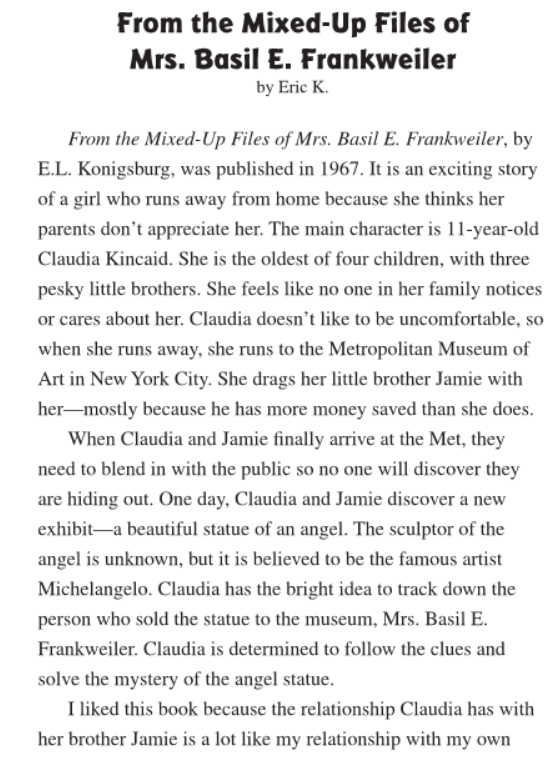 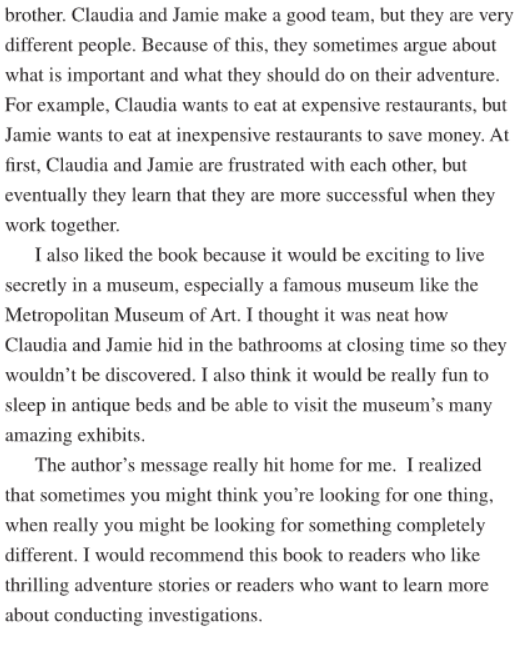 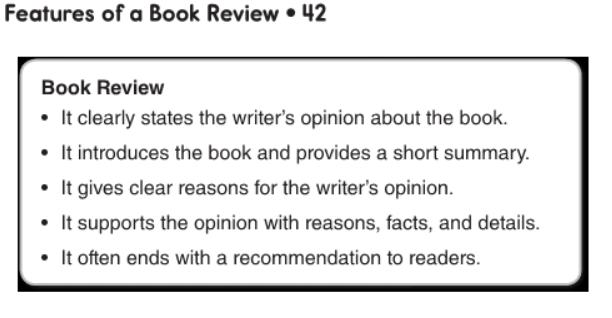 Choose one graphic organizer and use it to help you organize your thoughts and important points you find in the reading. After you are done filling it up you can then create a review. Write your review on the following page, below this graphic organizer. 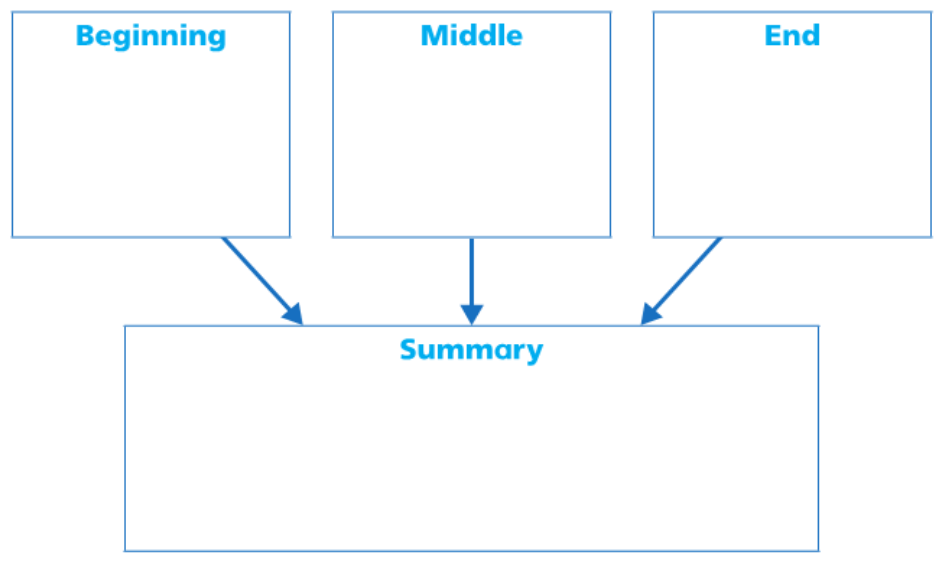 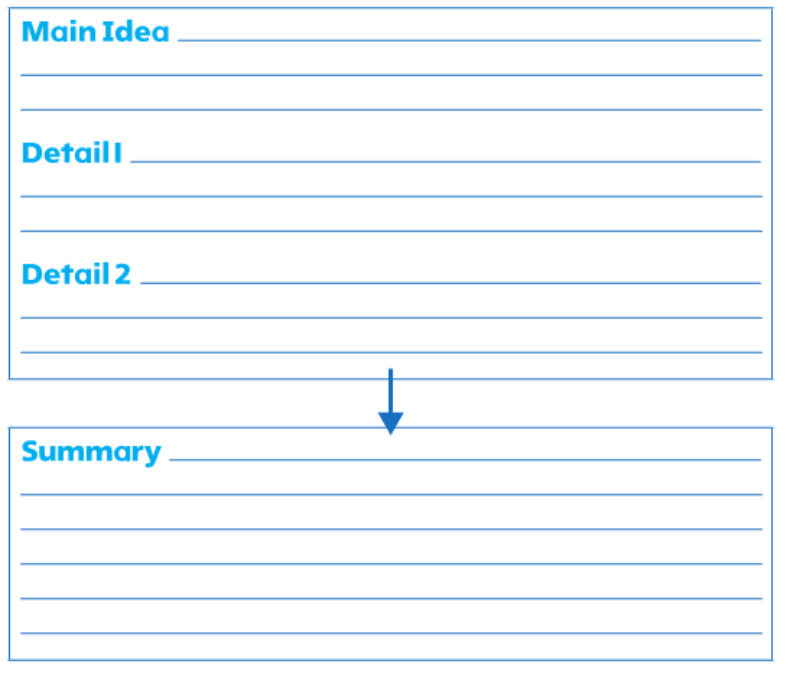 